Diplôme Universitaire 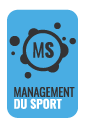 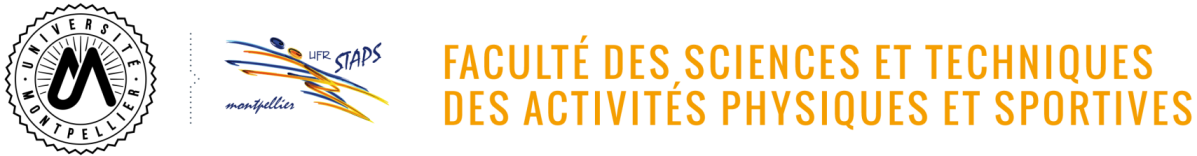 Mobilité  ProfessionnalisationDossier de candidature 2020-2021Composition du dossier de candidature :Une lettre de candidatureVotre CV Le présent dossier de candidature avec vos motivationsDépôt du dossier de candidature avant le 16 juillet 2020 Clôture des dossiers admis le 31 juillet 2020 Début des cours mi-octobre 2020Responsables & informations- André GALY andre.galy@umontpellier.fr - Eric PERERA eric.perera@umontpellier.frInsérez votre photoFormation & diplômes Document à retourner, accompagné des pièces jointes, à l’Université de Montpellier avant le 4 septembre 2020 :par courriel uniquement : UFR STAPS, Madame Lambert – Responsable administrative adjointe - Gestion DU, UFR STAPS Montpellier :staps-du@umontpellier.frAvec copie par courriel à : - André GALY andre.galy@umontpellier.fr - Eric PERERA eric.perera@umontpellier.frJe déclare sur l'honneur que les renseignements communiqués ci-dessus sont rigoureusement exacts. A , le       Signature (insérez sous forme de fichier jpeg) :Diplôme Universitaire Mobilité  ProfessionnalisationExpliquez votre projet personnel et / ou professionnel motivant votre demande d’inscription :Quels sont les objectifs à court et moyen termePrésentation détaillée du projet, type de missions envisagée, ou de voyage et étapes…Comment allez-vous obtenir les ressources ou moyens nécessaires à la réalisation de votre projet ? Quel sera le budget prévisionnel : tableau des dépenses et recettesContacts et engagements éventuels avec des structures - le cas échéant lettres d'engagement des professionnelsPrécisez le calendrier prévisionnel sous forme de tableau ou gant … Soyez synthétique : 1.5 page maxi !Nom & prénom :Nom de jeune fille :Né(e) leDépartement :      Département :      Nationalité :      Nationalité :      Nationalité :      Situation : Célibataire Marié(e) Marié(e) Divorcé(e) Divorcé(e)Nombre d’enfants :N° de sécurité sociale :Adresse :Tél.Adresse E.mail Année d’obtentionIntitulé du diplôme